Porady logopedyczne dla Rodziców12.04 – 16.04.21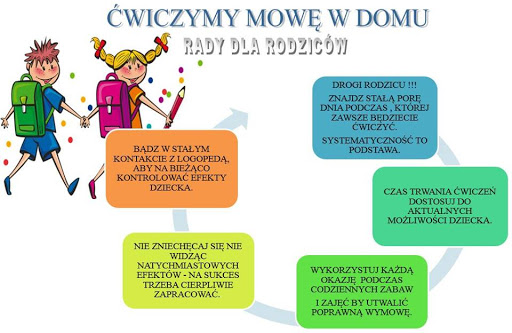 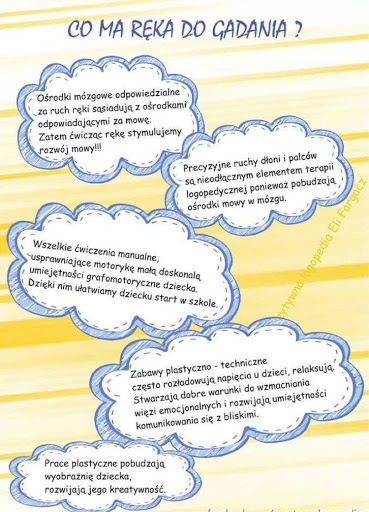 